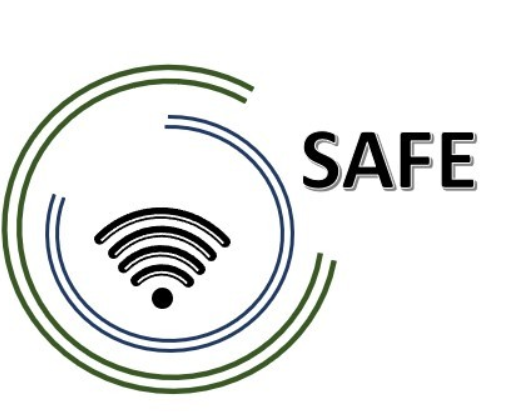 SEGUROEnfoques de streaming para Europa - Mejora de las competencias digitales mediante enfoques de streaming para que los centros escolares afronten los retos de COVID-19O3 Material de clase  Aspecto (2): Software de streaming Módulo 5Jennifer Schneider Título del proyecto:		Enfoques de streaming para Europa - Mejora de las competencias digitales mediante enfoques de streaming para que las escuelas afronten los retos de COVID-19Acrónimo:	SAFENúmero de referencia:	2020-1-DE03-KA226-SCH-093590Socios del proyecto:	
P1Universidad 	de Paderborn (UPB), DE 
P2Ingenious 	Knowledge GmbH (IK), DE	
P3TOMAS 	ROMOJARO (CEIP), ES 
P4KURZY 	s.r.o. (ZEBRA), CZMaterial de clase Aspecto (2): Software de streaming Módulo 5: Alternativas al software de streaming Streamlabs OBSEl streaming es la transmisión en tiempo real de contenidos audiovisuales, generalmente en forma de imágenes y sonido. Así, el receptor puede ver al mismo tiempo lo que el radiodifusor está publicando en directo. Sin embargo, un stream también es capaz de transmitir contenidos grabados. Se trata, por ejemplo, de vídeos pregrabados que se ponen en línea en un momento determinado. Con un livestream, en cambio, las cosas se transmiten en tiempo real.Además de Streamlabs OBS, hay muchos otros programas que permiten el streaming.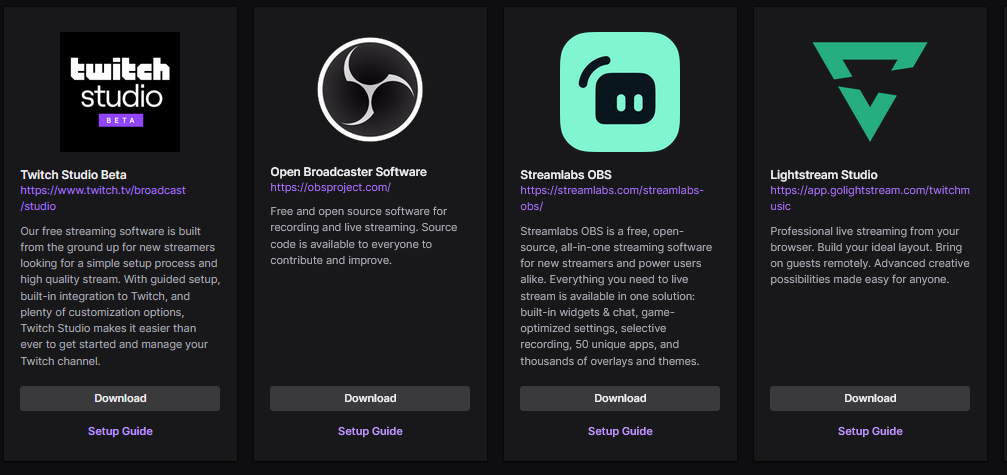 Tarea 1Investigación en líneaInicie una investigación en línea y busque específicamente software de streaming.Nombra tres productos de software que hayas investigado.Tarea 2¿Cuáles son las diferencias entre el software de streaming? Nombra las similitudes y diferencias entre los productos de software.Tarea 3Tarea de emparejamientoColoca los siguientes términos en la columna correctaCondiciones:Ratón - Spotify - Datos - Programa - Teclado - CD'ROM - Memoria USB - Twitch - Word - Microsoft - Cámara - Jukebox - Impresora - OBS - Ordenador - Portátil - ChromeI Software de streaming II Software de streaming III Software de streaming Criterios I Software II Software III Software Posibilidad de retransmisión en directosí sísíLa grabación se puede guardar en el archivononosíHardware Software 